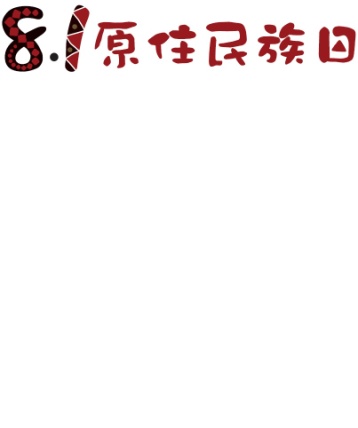 備註：原住民朋友購票請出示文件。1.已回復傳統名字者憑身分證。2.尚未回復傳統名字者出示戶籍謄本或戶口名簿（影本）。單位遊樂區或風景區名稱遊樂區或風景區名稱原住民族日(8/1)原住民優惠票價現行平日票價交通部觀光局北海岸及觀音山國家風景區管理處野柳地質公園40元全票80元交通部觀光局大鵬灣國家風景區管理處青洲濱海遊憩區免費平日50元假日100元可抵消費交通部觀光局大鵬灣國家風景區管理處大鵬灣營區入園免收停車費及門票設施優惠：獨木舟20分鐘/100元遊湖船160元獨木舟：原價30分鐘/200元遊湖船：原價200元交通部觀光局日月潭國家風景區管理處蛇窯陶藝文化園區120元全票150元交通部觀光局日月潭國家風景區管理處九族文化村390元(含日月潭纜車)全票780元暑假580元交通部觀光局東北角海岸國家風景區龍洞灣潛水服務區80元全票100元交通部觀光局東北角海岸國家風景區龍洞南口海洋公園80元全票100元交通部觀光局東北角海岸國家風景區鹽寮海濱公園80元全票90元交通部觀光局東北角海岸國家風景區龍門露營區50元全票70元交通部觀光局東北角海岸國家風景區福隆海水浴場80元全票100元